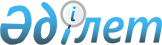 О внесении изменений в решение Жуалынского районного маслихата от 23 декабря 2016 года № 9-3 "О районном бюджете на 2017 - 2019 годы"Решение маслихата Жуалынского района Жамбылской области от 26 сентября 2017 года №16-3. Зарегистрировано Департаментом юстиции Жамбылской области 3 октября 2017 года № 3539
      Примечание РЦПИ.

      В тексте документа сохранена пунктуация и орфография оригинала.
      В соответствии с Бюджетным кодексом Республики Казахстан от 4 декабря 2008 года и статьи 6 Закона Республики Казахстан от 23 января 2001 года "О местном государственном управлении и самоуправлении в Республике Казахстан" Жуалынский районный маслихат РЕШИЛ: 
       1. В решение Жуалынского районного маслихата от 23 декабря 2016 года № 9-3 "О районном бюджете на 2017 - 2019 годы" (зарегистрировано в Реестре государственной регистрации нормативных правовых актов № 3272, опубликованное в районной газете "Жаңа өмір"-"Новая жизнь" от 4 января 2017 года №1-2-3 (8690)) внести следующие изменения:
      в пункте 9:
      цифры "12 000" заменить цифрами "7 000".
      Приложения 1 и 5 к указанному решению изложить в новой редакции согласно приложениям 1 и 2 настоящего решения.
      2. Контроль за исполнением и публикацию на интернет-ресурсе данного решения возложить на постоянную комиссию районного маслихата по вопросам административно-территориальных структур, социально-экономическому развитию территорий, бюджета и местных налогов и сборов.
      3. Настоящее решение вступает в силу со дня государственной регистрации в органах юстиции и вводится в действие с 1 января 2017 года. Районный бюджет на 2017 год  Перечень бюджетных программ каждого сельского округа на 2017 год
       тысяч тенге


					© 2012. РГП на ПХВ «Институт законодательства и правовой информации Республики Казахстан» Министерства юстиции Республики Казахстан
				
      Председатель сессии

Секретарь 

      районного маслихата

районного маслихата 

       А.Елекбаев

Е. Тлеубеков 
 Приложение 1 к решению 
Жуалынского районного
маслихата № 16-3 от 26 сентября
2017 годаПриложение 1 к решению 
Жуалынского районного
маслихата № 9-3 от 23 декабря
2016 года
Категория
Категория
Категория
Категория
Сумма (тысяч тенге)
Класс Наименование
Класс Наименование
Класс Наименование
Сумма (тысяч тенге)
Подкласс
Подкласс
1
2
3
4
5
І.ДОХОДЫ
8 284 269
1
Налоговые поступления
1 125 523
01
Подоходный налог
236 320
2
Индивидуальный подоходный налог
236 320
03
Социальный налог
175 056
1
Социальный налог
175 056
04
Hалоги на собственность
687 154
1
Hалоги на имущество
619 734
3
Земельный налог
2 700
4
Hалог на транспортные средства
60 720
5
Единый земельный налог
4 000
05
Внутренние налоги на товары, работы и услуги
13 681
2
Акцизы
1 700
3
Поступления за использование природных и других ресурсов
1 100
4
Сборы за ведение предпринимательской и профессиональной деятельности
10 881
07
Прочие налоги
7 212
1
Прочие налоги
7 212
08
Обязательные платежи, взимаемые за совершение юридически значимых действий и (или) выдачу документов уполномоченными на то государственными органами или должностными лицами
6 100
1
Государственная пошлина
6 100
2
Неналоговые поступления
9 048
01
Доходы от государственной собственности
284
1
Поступления части чистого доходов государственных предприятий
284
04
Штрафы, пени, санкции, взыскания, налагаемые государственными учреждениями, финансируемыми из государственного бюджета, а также содержащимися и финансируемыми из бюджета (сметы расходов) Национального Банка Республики Казахстан
364
1
Штрафы, пени, санкции, взыскания, налагаемые государственными учреждениями, финансируемыми из государственного бюджета, а также содержащимися и финансируемыми из бюджета (сметы расходов) Национального Банка Республики Казахстан, за исключением поступлений от организаций нефтяного сектора
364
06
Прочие неналоговые поступления
8 400
1
Прочие неналоговые поступления
8 400
3
Поступления от продажи основного капитала
51 087
01
Продажа государственного имущества, закрепленного за государственными учреждениями
17 500
1
Продажа государственного имущества, закрепленного за государственными учреждениями
17 500
03
Продажа земли и нематериальных активов
33 587
1
Продажа земли
21 887
2
Продажа нематериальных активов
11 700
4
Поступления трансфертов
7 098 611
02
Трансферты из вышестоящих органов государственного управления
7 098 611
2
Трансферты из областного бюджета
7 098 611
Функциональная группа
Функциональная группа
Функциональная группа
Функциональная группа
Сумма (тысяч тенге)
Администратор бюджетных программ
Администратор бюджетных программ
Администратор бюджетных программ
Сумма (тысяч тенге)
Программа
Программа
Наименование
1
2
3
II. ЗАТРАТЫ
8420078
01
Государственные услуги общего характера
544281
112
Аппарат маслихата района (города областного значения)
40062
001
Услуги по обеспечению деятельности маслихата района (города областного значения)
29615
003
Капитальные расходы государственного органа
10447
122
Аппарат акима района (города областного значения)
102021
001
Услуги по обеспечению деятельности акима района (города областного значения)
92902
003
Капитальные расходы государственного органа
9119
123
Аппарат акима района в городе, города районного значения, поселка, села, сельского округа
323007
001
Услуги по обеспечению деятельности акима района в городе, города районного значения, поселка, села, сельского округа
283749
022
Капитальные расходы государственного органа
39258
452
Отдел финансов района (города областного значения)
32532
001
Услуги по реализации государственной политики в области исполнения бюджета и управления коммунальной собственностью района (города областного значения)
31492
010
Приватизация, управление коммунальным имуществом, постприватизационная деятельность и регулирование споров, связанных с этим
500
018
Капитальные расходы государственного органа
540
453
Отдел экономики и бюджетного планирования района (города областного значения)
22762
001
Услуги по реализации государственной политики в области формирования и развития экономической политики, системы государственного планирования
17903
004
Капитальные расходы государственного органа
4859
458
Отдел жилищно-коммунального хозяйства, пассажирского транспорта и автомобильных дорог района (города областного значения)
12236
001
Услуги по реализации государственной политики на местном уровне в области жилищно-коммунального хозяйства, пассажирского транспорта и автомобильных дорог
11636
013
Капитальные расходы государственного органа
600
494
Отдел предпринимательства и промышленности района (города областного значения)
11661
001
Услуги по реализации государственной политики на местном уровне в области развития предпринимательства и промышленности
8902
032
Капитальные расходы подведомственных государственных учреждений и организаций
2759
02
Оборона
2976
122
Аппарат акима района (города областного значения)
2976
005
Мероприятия в рамках исполнения всеобщей воинской обязанности
2976
03
Общественный порядок, безопасность, правовая, судебная, уголовно-исполнительная деятельность
3780
458
Отдел жилищно-коммунального хозяйства, пассажирского транспорта и автомобильных дорог района (города областного значения)
3780
021
Обеспечение безопасности дорожного движения в населенных пунктах
3780
04
Образование
5909181
464
Отдел образования района (города областного значения)
804289
009
Обеспечение деятельности организаций дошкольного воспитания и обучения
504161
040
Реализация государственного образовательного заказа в дошкольных организациях образования
300128
466
Отдел архитектуры, градостроительства и строительства района (города областного значения)
304645
021
Строительство и реконструкция объектов начального, основного среднего и общего среднего образования
304645
123
Аппарат акима района в городе, города районного значения, поселка, села, сельского округа
14382
005
Обеспечение деятельности организаций дошкольного воспитания и обучения
14382
464
Отдел образования района (города областного значения)
4466286
003
Общеобразовательное обучение
4237584
006
Дополнительное образование для детей
228702
465
Отдел физической культуры и спорта района (города областного значения)
144379
017
Дополнительное образование для детей и юношества по спорту
144379
464
Отдел образования района (города областного значения)
175200
001
Услуги по реализации государственной политики на местном уровне в области образования
17360
005
Приобретение и доставка учебников, учебно-методических комплексов для государственных учреждений образования района (города областного значения)
98588
007
Проведение школьных олимпиад, внешкольных мероприятий и конкурсов районного (городского) масштаба
200
015
Ежемесячная выплата денежных средств опекунам (попечителям) на содержание ребенка-сироты (детей-сирот), и ребенка (детей), оставшегося без попечения родителей
14551
029
Обследование психического здоровья детей и подростков и оказание психолого-медико-педагогической консультативной помощи населению
18501
067
Капитальные расходы подведомственных государственных учреждений и организаций
26000
06
Социальная помощь и социальное обеспечение
573681
451
Отдел занятости и социальных программ района (города областного значения)
211497
005
Государственная адресная социальная помощь
2634
016
Государственные пособия на детей до 18 лет
134449
025
Внедрение обусловленной денежной помощи по проекту Өрлеу
74414
464
Отдел образования района (города областного значения)
5413
030
Содержание ребенка (детей), переданного патронатным воспитателям
5413
451
Отдел занятости и социальных программ района (города областного значения)
322356
002
Программа занятости
163253
004
Оказание социальной помощи на приобретение топлива специалистам здравоохранения, образования, социального обеспечения, культуры, спорта и ветеринарии в сельской местности в соответствии с законодательством Республики Казахстан
12706
006
Оказание жилищной помощи
6853
007
Социальная помощь отдельным категориям нуждающихся граждан по решениям местных представительных органов
24619
010
Материальное обеспечение детей-инвалидов, воспитывающихся и обучающихся на дому
4357
014
Оказание социальной помощи нуждающимся гражданам на дому
29063
017
Обеспечение нуждающихся инвалидов обязательными гигиеническими средствами и предоставление услуг специалистами жестового языка, индивидуальными помощниками в соответствии с индивидуальной программой реабилитации инвалида
57176
023
Обеспечение деятельности центров занятости населения
24329
451
Отдел занятости и социальных программ района (города областного значения)
34415
001
Услуги по реализации государственной политики на местном уровне в области обеспечения занятости и реализации социальных программ для населения
31170
011
Оплата услуг по зачислению, выплате и доставке пособий и других социальных выплат
2000
021
Капитальные расходы государственного органа
420
067
Капитальные расходы подведомственных государственных учреждений и организаций
825
07
Жилищно-коммунальное хозяйство
388695
458
Отдел жилищно-коммунального хозяйства, пассажирского транспорта и автомобильных дорог района (города областного значения)
2060
003
Организация сохранения государственного жилищного фонда
2060
123
Аппарат акима района в городе, города районного значения, поселка, села, сельского округа
3886
014
Организация водоснабжения населенных пунктов
3886
458
Отдел жилищно-коммунального хозяйства, пассажирского транспорта и автомобильных дорог района (города областного значения)
131202
012
Функционирование системы водоснабжения и водоотведения
78886
026
Организация эксплуатации тепловых сетей, находящихся в коммунальной собственности районов (городов областного значения)
8000
028
Развитие коммунального хозяйства
44316
466
Отдел архитектуры, градостроительства и строительства района (города областного значения)
40607
004
Проектирование, развитие и (или) обустройство инженерно-коммуникационной инфраструктуры
5000
058
Развитие системы водоснабжения и водоотведения в сельских населенных пунктах
35607
123
Аппарат акима района в городе, города районного значения, поселка, села, сельского округа
42851
008
Освещение улиц населенных пунктов
6347
009
Обеспечение санитарии населенных пунктов
4935
011
Благоустройство и озеленение населенных пунктов
31569
458
Отдел жилищно-коммунального хозяйства, пассажирского транспорта и автомобильных дорог района (города областного значения)
168089
015
Освещение улиц в населенных пунктах
21878
016
Обеспечение санитарии населенных пунктов
19416
018
Благоустройство и озеленение населенных пунктов
126795
08
Культура, спорт, туризм и информационное пространство
377157
455
Отдел культуры и развития языков района (города областного значения)
160695
003
Поддержка культурно-досуговой работы
160695
466
Отдел архитектуры, градостроительства и строительства района (города областного значения)
2000
011
Развитие объектов культуры
2000
465
Отдел физической культуры и спорта района (города областного значения)
32316
001
Услуги по реализации государственной политики на местном уровне в сфере физической культуры и спорта
10145
004
Капитальные расходы государственного органа
640
005
Развитие массового спорта и национальных видов спорта
2000
006
Проведение спортивных соревнований на районном (города областного значения) уровне
3300
007
Подготовка и участие членов сборных команд района (города областного значения) по различным видам спорта на областных спортивных соревнованиях
8200
032
Капитальные расходы подведомственных государственных учреждений и организаций
8031
466
Отдел архитектуры, градостроительства и строительства района (города областного значения)
1000
008
Развитие объектов спорта
1000
455
Отдел культуры и развития языков района (города областного значения)
68956
006
Функционирование районных (городских) библиотек
68543
007
Развитие государственного языка и других языков народа Казахстана
413
456
Отдел внутренней политики района (города областного значения)
30000
002
Услуги по проведению государственной информационной политики
30000
455
Отдел культуры и развития языков района (города областного значения)
24794
001
Услуги по реализации государственной политики на местном уровне в области развития языков и культуры
11189
010
Капитальные расходы государственного органа
3455
032
Капитальные расходы подведомственных государственных учреждений и организаций
10150
456
Отдел внутренней политики района (города областного значения)
57396
001
Услуги по реализации государственной политики на местном уровне в области информации, укрепления государственности и формирования социального оптимизма граждан
24409
003
Реализация мероприятий в сфере молодежной политики
32187
006
Капитальные расходы государственного органа
800
10
Сельское, водное, лесное, рыбное хозяйство, особо охраняемые природные территории, охрана окружающей среды и животного мира, земельные отношения
184769
462
Отдел сельского хозяйства района (города областного значения)
18076
001
Услуги по реализации государственной политики на местном уровне в сфере сельского хозяйства
17576
006
Капитальные расходы государственного органа
500
466
Отдел архитектуры, градостроительства и строительства района (города областного значения)
500
010
Развитие объектов сельского хозяйства
500
473
Отдел ветеринарии района (города областного значения)
142620
001
Услуги по реализации государственной политики на местном уровне в сфере ветеринарии
13353
003
Капитальные расходы государственного органа
769
005
Обеспечение функционирования скотомогильников (биотермических ям)
3600
006
Организация санитарного убоя больных животных
5243
007
Организация отлова и уничтожения бродячих собак и кошек
3075
008
Возмещение владельцам стоимости изымаемых и уничтожаемых больных животных, продуктов и сырья животного происхождения
2497
009
Проведение ветеринарных мероприятий по энзоотическим болезням животных
7880
010
Проведение мероприятий по идентификации сельскохозяйственных животных
7938
011
Проведение противоэпизоотических мероприятий
98265
463
Отдел земельных отношений района (города областного значения)
13808
001
Услуги по реализации государственной политики в области регулирования земельных отношений на территории района (города областного значения)
12508
003
Земельно-хозяйственное устройство населенных пунктов
600
006
Землеустройство, проводимое при установлении границ районов, городов областного значения, районного значения, сельских округов, поселков, сел
700
462
Отдел сельского хозяйства района (города областного значения)
9765
099
Реализация мер по оказанию социальной поддержки специалистов
9765
11
Промышленность, архитектурная, градостроительная и строительная деятельность
11557
466
Отдел архитектуры, градостроительства и строительства района (города областного значения)
11557
001
Услуги реализации государственной политики в области строительства, улучшения архитектурного облика городов, районов и населенных пунктов области и обеспечению рационального и эффективного градостроительного освоения территории района (города областного значения)
11557
12
Транспорт и коммуникации
296807
458
Отдел жилищно-коммунального хозяйства, пассажирского транспорта и автомобильных дорог района (города областного значения)
296807
023
Обеспечение функционирования автомобильных дорог
296807
13
Прочие
54213
494
Отдел предпринимательства и промышленности района (города областного значения)
5610
006
Поддержка предпринимательской деятельности
5610
123
Аппарат акима района в городе, города районного значения, поселка, села, сельского округа
41603
040
Реализация мер по содействию экономическому развитию регионов в рамках Программы развития регионов до 2020 года
41603
452
Отдел финансов района (города областного значения)
7000
012
Резерв местного исполнительного органа района (города областного значения)
7000
15
Трансферты
72981
452
Отдел финансов района (города областного значения)
72981
006
Возврат неиспользованных (недоиспользованных) целевых трансфертов
6089
016
Возврат, использованных не по целевому назначению целевых трансфертов
3003
051
Трансферты органам местного самоуправления
63439
054
Возврат сумм неиспользованных (недоиспользованных) целевых трансфертов, выделенных из республиканского бюджета за счет целевого трансферта из Национального фонда Республики Казахстан
450
ІІІ. ЧИСТОЕ БЮДЖЕТНОЕ КРЕДИТОВАНИЕ
42640
Бюджетные кредиты
61263
10
Сельское, водное, лесное, рыбное хозяйство, особо охраняемые природные территории, охрана окружающей среды и животного мира, земельные отношения
61263
462
Отдел сельского хозяйства района (города областного значения)
61263
008
Бюджетные кредиты для реализации мер социальной поддержки специалистов
61263
Категория Наименование
Категория Наименование
Категория Наименование
Категория Наименование
Сумма (тысяч тенге)
Класс
Класс
Класс
Сумма (тысяч тенге)
Подкласс
Подкласс
5
Погашение бюджетных кредитов
18623
01
Погашение бюджетных кредитов
18623
1
Погашение бюджетных кредитов, выданных из государственного бюджета
18623
Функциональная группа
Функциональная группа
Функциональная группа
Функциональная группа
Сумма (тысяч тенге)
Администратор бюджетных программ
Администратор бюджетных программ
Администратор бюджетных программ
Сумма (тысяч тенге)
Программа
Программа
Наименование
1
2
3
1
IV. САЛЬДО ПО ОПЕРАЦИЯМ С ФИНАНСОВЫМИ АКТИВАМИ
0
Приобретение финансовых активов
0
Поступления от продажи финансовых активов государства
0
V. ДЕФИЦИТ (ПРОФИЦИТ) БЮДЖЕТА
-170172
VI. ФИНАНСИРОВАНИЕ ДЕФИЦИТА (ИСПОЛЬЗОВАНИЕ ПРОФИЦИТА) БЮДЖЕТА
170172
Категория Наименование
Категория Наименование
Категория Наименование
Категория Наименование
Сумма (тысяч тенге)
Класс
Класс
Класс
Сумма (тысяч тенге)
Подкласс
Подкласс
7
Поступление займов
61263
01
Государственные внутренние займы
61263
2
Договоры займа
61263
Функциональная группа
Функциональная группа
Функциональная группа
Функциональная группа
Сумма (тысяч тенге)
Администратор бюджетных программ
Администратор бюджетных программ
Администратор бюджетных программ
Сумма (тысяч тенге)
Программа
Программа
Наименование
1
2
3
16
Погашение займов
18623
452
Отдел финансов района (города областного значения)
18623
008
Погашение долга местного исполнительного органа перед вышестоящим бюджетом
18623
08
Используемые остатки бюджетных средств
127532Приложение № 2 к решению
Жуалынского районного
маслихата № 16-3 от 26 сентября
2017 года Приложение 5 к решению
 Жуалынского районного
маслихата № 9-3 от 23 декабря
2016 года
Аппарат акима района в городе, города районного значения, поселка, села, сельского округа
Наименование программ
Наименование программ
Наименование программ
Наименование программ
Наименование программ
Наименование программ
Наименование программ
Наименование программ
Аппарат акима района в городе, города районного значения, поселка, села, сельского округа
001. "Услуги по обеспечению деятельности акима района в городе, города районного значения, поселка, села, сельского округа"
005. "Организация бесплатного подвоза учащихся до школы и обратно в сельской местности"
040. "Реализация мер по содействию экономическому развитию регионов в рамках Программы "Развитие регионов"
014. "Организация водоснабжения населенных пунктов"
009. "Обеспечение санитарии населенных пунктов"
011. "Благоустройство и озеленение населенных пунктов"
008. "Освещение улиц населенных пунктов"
022. "Капитальные расходы государственного органа"
Коммунальное государственное учреждение "Аппарат акима аула Б.Момышулы Жуалынского района Жамбылской области"
44527
11140
7750
2469
Коммунальное государственное учреждение "Аппарат акима Аксайского сельского округа Жуалынского района Жамбылской области"
18076
2430
3622
500
4221
Коммунальное государственное учреждение "Аппарат акима Актюбинского сельского округа Жуалынского района Жамбылской области"
16659
1500
2439
583
607
500
4189
Коммунальное государственное учреждение "Аппарат акима Боралдайского сельского округа Жуалынского района Жамбылской области"
17946
2065
552
500
8189
Коммунальное государственное учреждение "Аппарат акима Нурлыкентского сельского округа Жуалынского района Жамбылской области"
19517
4056
4935
700
700
4189
Коммунальное государственное учреждение "Аппарат акима Шакпакского сельского округа Жуалынского района Жамбылской области"
19359
1620
3220
3229
500
1089
Коммунальное государственное учреждение "Аппарат акима Карасазского сельского округа Жуалынского района Жамбылской области"
19591
3195
2409
912
500
1089
Коммунальное государственное учреждение "Аппарат акима Кызыларыкского сельского округа Жуалынского района Жамбылской области"
17132
1600
1834
421
528
500
1089
Коммунальное государственное учреждение "Аппарат акима Жетитобинского сельского округа Жуалынского района Жамбылской области"
19665
1072
1488
1828
369
500
1089
Коммунальное государственное учреждение "Аппарат акима Кокбастауского сельского округа Жуалынского района Жамбылской области"
20177
1140
2553
681
7240
500
1089
Коммунальное государственное учреждение "Аппарат акима Куренбельского сельского округа Жуалынского района Жамбылской области"
17786
1355
1704
373
540
147
4189
Коммунальное государственное учреждение "Аппарат акима Кошкаратинского сельского округа Жуалынского района Жамбылской области"
15984
1300
1355
336
500
1089
Коммунальное государственное учреждение "Аппарат акима Мынбулакского сельского округа Жуалынского района Жамбылской области"
19508
3289
2461
500
1089
Коммунальное государственное учреждение "Аппарат акима Биликольского сельского округа Жуалынского района Жамбылской области"
17822
1600
1621
2723
500
4189
Итого
283749
14382
41603
3886
4935
31569
6347
39258